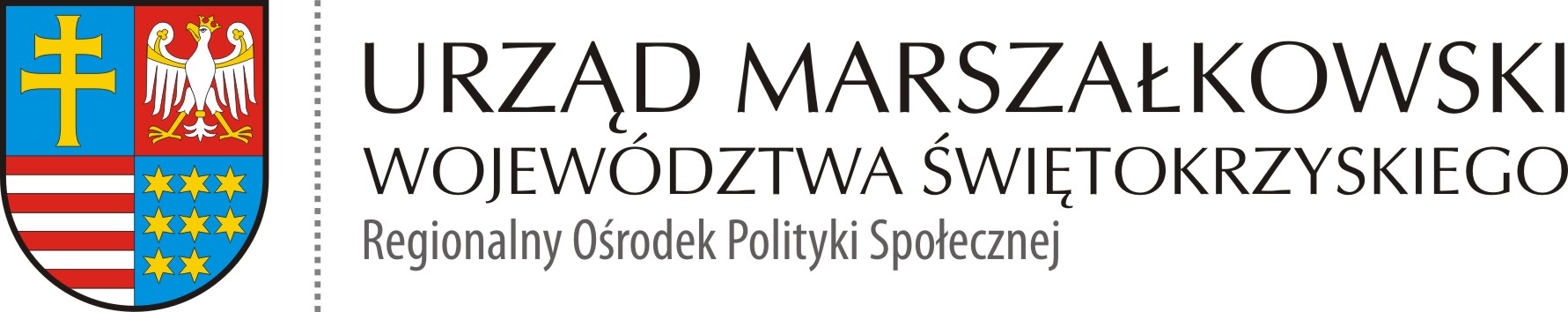 ROPS-II.052.2.6.2020  						            Kielce 07.09.2020 r.ZMIANA SPECYFIKACJIDotyczy postępowania na:Zakup i dostawę środków i sprzętu ochrony osobistej w ramach projektu pn. „Liderzy kooperacji”. Program Operacyjny Wiedza Edukacja Rozwój - Działanie 2.5 "Skuteczna pomoc społeczna" - "Wypracowanie  i wdrożenie modeli kooperacji pomiędzy instytucjami pomocy społecznej i integracji społecznej a podmiotami innych polityk sektorowych                     m.in. pomocy społecznej, edukacji, zdrowia, sądownictwa i policji"Zgodnie z pkt II ppkt 10 zapytania ofertowego z dnia 02.09.2020 r. informuję, że Zamawiający zmienia zapis w specyfikacji, tj.:W pkt III „Przedmiot zamówienia” Tabela nr 2 „Podstawowe dane techniczne, materiały                  i inne opisy”  lp. 4 „Chusteczki dezynfekcyjne” wprowadzono zmianę zapisu:Było: Chusteczki testowane dermatologicznie.Jest: Chusteczki testowane dermatologicznie i/lub przebadane zgodnie z normą PN-EN 14885: 2008 „Chemiczne środki dezynfekcyjne i antyseptyczne – Zastosowanie Norm Europejskich do chemicznych środków dezynfekcyjnych i antyseptycznych” i/lub posiadające pozwolenie wydane przez Urząd Rejestracji Produktów Leczniczych, Wyrobów Medycznych i Produktów Biobójczych i/lub inny atest/certyfikat/dokument potwierdzający, że produkt jest bezpieczny dla skóry i ma właściwości dezynfekujące.Było: Chusteczki pakowane po 100 szt. w opakowaniu jednostkowym - pojemnik (tuba, puszka) dozujący, do wielokrotnego uzupełniania wkładami, chroniący chusteczki przed wysychaniem.Jest: Chusteczki pakowane po 100 szt. i/lub 200 szt. w opakowaniu jednostkowym - pojemnik (tuba, puszka) dozujący, do wielokrotnego uzupełniania wkładami, chroniący chusteczki przed wysychaniem.lp. 5 „Stacja dezynfekcyjna: automatyczny bezdotykowy dozownik wraz ze stojakiem dezynfekcyjnym” wprowadzono zmianę zapisu:Było: waga stojaka: minimalna wymagana waga 4,5 kg, maksymalna waga 8,5 kg.Jest: waga stojaka: minimalna wymagana waga 4,5 kg, maksymalna waga 11 kg.lp. 6 „Generator ozonu” wprowadzono zmianę zapisu:było lp.5jest: lp. 6Było: wyposażony w wyświetlacz LED/LCD z możliwością ustawienia czasu pracyJest: wyposażony w wyświetlacz LED/LCD z możliwością ustawienia czasu pracy i/lub timer elektromechaniczny i licznik elektromechaniczny czasu pracyPkt  III „Przedmiot zamówienia” ppkt 6 „Uwagi” dodaje się pppt 14) o brzmieniu:W przypadku gdy łączna wartość wybranego w postępowaniu asortymentu w poszczególnych pozycjach będzie niższa niż jego szacowana wartość, Zamawiający zastrzega sobie prawo do zwiększenia jego ilości po wcześniejszym uzgodnieniu takiej możliwości z wybranym Wykonawcą. W przypadku braku możliwości realizacji zwiększonej ilości zamówienia przez wybranego w postępowaniu Wykonawcę, dopuszcza się możliwość uzupełnienia  ilości  o jaką zostanie zwiększone zamówienie, przez Wykonawcę/Wykonawców, którego oferta została oceniona jako kolejna na liście. W przypadku braku możliwości uzupełnienia ilości danego asortymentu przez kolejnego Wykonawcę/Wykonawców, Zamawiający zastrzega sobie prawo do zwiększenia ilości asortymentu z katalogu produktów zawartych w niniejszym zapytaniu ofertowym.Pozostałe zapisy zapytania ofertowego pozostają bez zmian.Elżbieta KorusDyrektorRegionalnego Ośrodka Polityki Społecznej